Zajęcia z zakresu terapii pedagogicznej – gr. I, II.Gr. I1. Stanisław K. (kl. V)2. Marek B. (kl. V)3. Kacper K. (kl. V)4. Krystian K. (kl. V)Gr. II1. Magdalena K. (kl. III)2. Hubert Ł. (kl. III)3. Daria W. (kl. IV)4. Fabian K. (kl. IV)Temat: Ćwiczenia rozwijające sprawność manualną.Dzisiaj proponuję byście spróbowali czegoś nowego. Będzie to  ORIGAMI.Poniżej przykład, jak zrobić kotka oraz linki do stron, z której nauczycie się, jak można wyczarować jeszcze inne ciekawe rzeczy. https://www.youtube.com/watch?v=dewsLpMTvCAhttps://www.youtube.com/watch?v=glprCZujOeYhttps://www.youtube.com/watch?v=2dxXuIhKt3c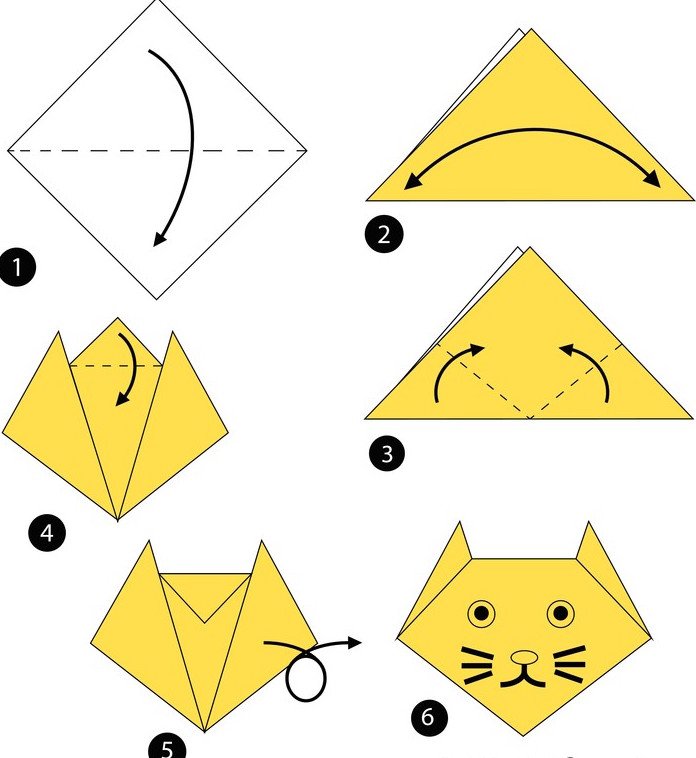 